Chapter Nominations Committee Checklist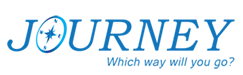 The search for potential candidates for chapter officers and the opportunities to encourage them is the job of each committee member. The committee’s goal is to build a complete slate of informed and enthusiastic officers to lead the chapter in the next biennium.Begin early, and prepare thoroughly.Work to nurture the membership and perceived potential leaders during the first year of the bienniumHold the first committee planning meeting four to six month before slate is to be built and announcedHeighten members’ awareness that the current chapter biennium is coming to an endStudy the Chapter Rules. Every chapter is unique.Determine what officers are elected. Some offices are optional. Identify what positions are appointed and by whomNote which committees, if any, are elected Become familiar with the duties of each office Determine what to do if an office becomes vacantKnow the procedures to fill any vacant positions from the floorBecome aware of the deadline to present the slate of officers to the chapterResearch the procedure to conduct the electionNote who conducts the election of officers and when the new chapter biennium beginsMark and meet the deadline to notify TSO of incoming chapter officers and their contact informationBe prepared to mentor incoming officers and elected committee chairmen